UNIVERZA V LJUBLJANIFAKULTETA ZA KEMIJO IN KEMIJSKO TEHNOLOGIJODOKTORSKA DISERTACIJAIme in priimek doktorandaLjubljana, leto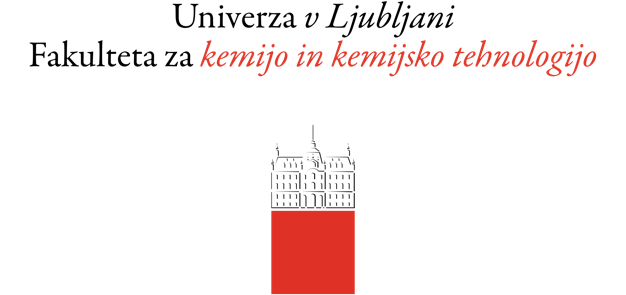 Doktorski študijski program  KEMIJSKE ZNANOSTISmer BIOKEMIJA / KEMIJA/ KEMIJSKO INŽENIRSTVODoktorska disertacijaSlovenski naslov doktorske disertacijeAngleški naslov doktorske disertacijeIme in priimek doktorandaMentor: Somentor: Ljubljana, leto